План работыМБОУ СОШ с.Архангельское Городищенского районав рамках «ОнлайнЛето58»на 13-19 июля 2020 г.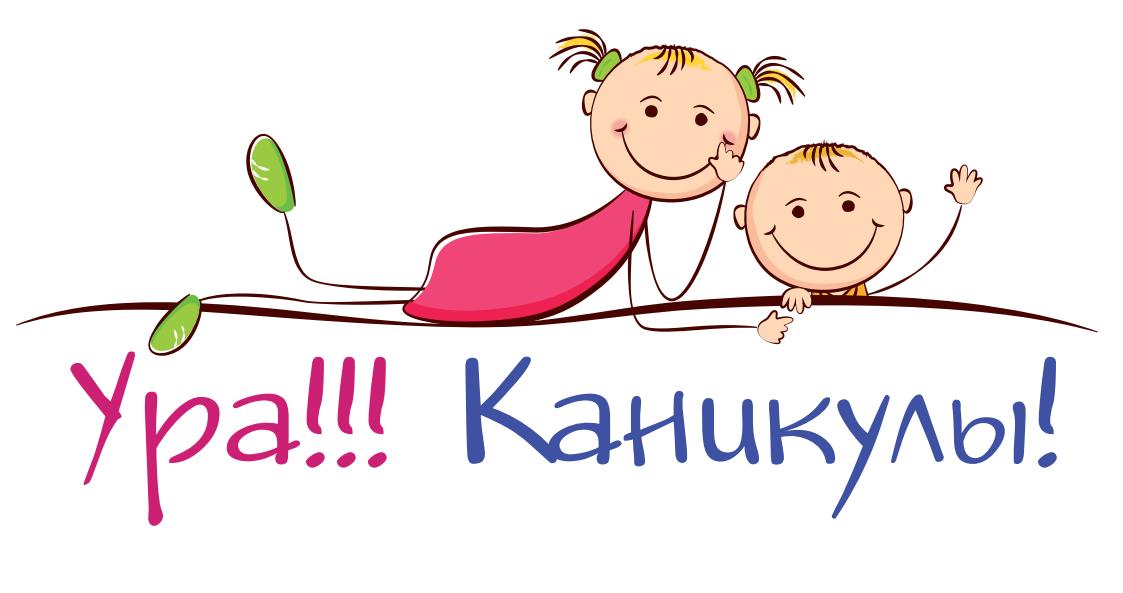 1-4 классы5-8 классы5-8 классы9-11 классы13 июля – «исследовательский понедельник»13 июля – «исследовательский понедельник»13 июля – «исследовательский понедельник»13 июля – «исследовательский понедельник»Проект «Моя семья»Занимательная химия.http://sev-chem.narod.ru/opyt.htm Занимательная химия.http://sev-chem.narod.ru/opyt.htm Занимательная химия.http://sev-chem.narod.ru/opyt.htm 14 июля – «спортивно-трудовой вторник»14 июля – «спортивно-трудовой вторник»14 июля – «спортивно-трудовой вторник»14 июля – «спортивно-трудовой вторник»Акции «Школьный огород»«Школьный сад»Акции «Школьный огород»«Школьный сад»Акции «Школьный огород»«Школьный сад»Акции «Школьный огород»«Школьный сад»15 июля – «творческая среда»15 июля – «творческая среда»15 июля – «творческая среда»15 июля – «творческая среда»Конкурс рисунков, фотографий«Вот оно какое, наше лето!»Конкурс рисунков, фотографий«Вот оно какое, наше лето!»Конкурс рисунков, фотографий«Вот оно какое, наше лето!»Конкурс рисунков, фотографий«Вот оно какое, наше лето!»16 июля – «профориентационный четверг»16 июля – «профориентационный четверг»16 июля – «профориентационный четверг»16 июля – «профориентационный четверг» Челлендж«Кем стать?» Челлендж«Кем стать?»Проект « Билет в будущее»http://bilet-help.worldskills.ru/ Проект « Билет в будущее»http://bilet-help.worldskills.ru/ 17 июля -   «интеллектуальная пятница»17 июля -   «интеллектуальная пятница»17 июля -   «интеллектуальная пятница»17 июля -   «интеллектуальная пятница»Президент России гражданам школьного возраста.http://kids.kremlin.ru/kremlin/may9/ Президент России гражданам школьного возраста.http://kids.kremlin.ru/kremlin/may9/ Президент России гражданам школьного возраста.http://kids.kremlin.ru/kremlin/may9/ Президент России гражданам школьного возраста.http://kids.kremlin.ru/kremlin/may9/ 18 июля – «культурная суббота»18 июля – «культурная суббота»18 июля – «культурная суббота»18 июля – «культурная суббота»«Мой край - моя малая родина». Просмотр видеоролика «Добро пожаловать в Пензенскую область». Фильм третий.https://youtu.be/FOTNSzRRZmM2 «Мой край - моя малая родина». Просмотр видеоролика «Добро пожаловать в Пензенскую область». Фильм третий.https://youtu.be/FOTNSzRRZmM2 «Мой край - моя малая родина». Просмотр видеоролика «Добро пожаловать в Пензенскую область». Фильм третий.https://youtu.be/FOTNSzRRZmM2 «Мой край - моя малая родина». Просмотр видеоролика «Добро пожаловать в Пензенскую область». Фильм третий.https://youtu.be/FOTNSzRRZmM2 